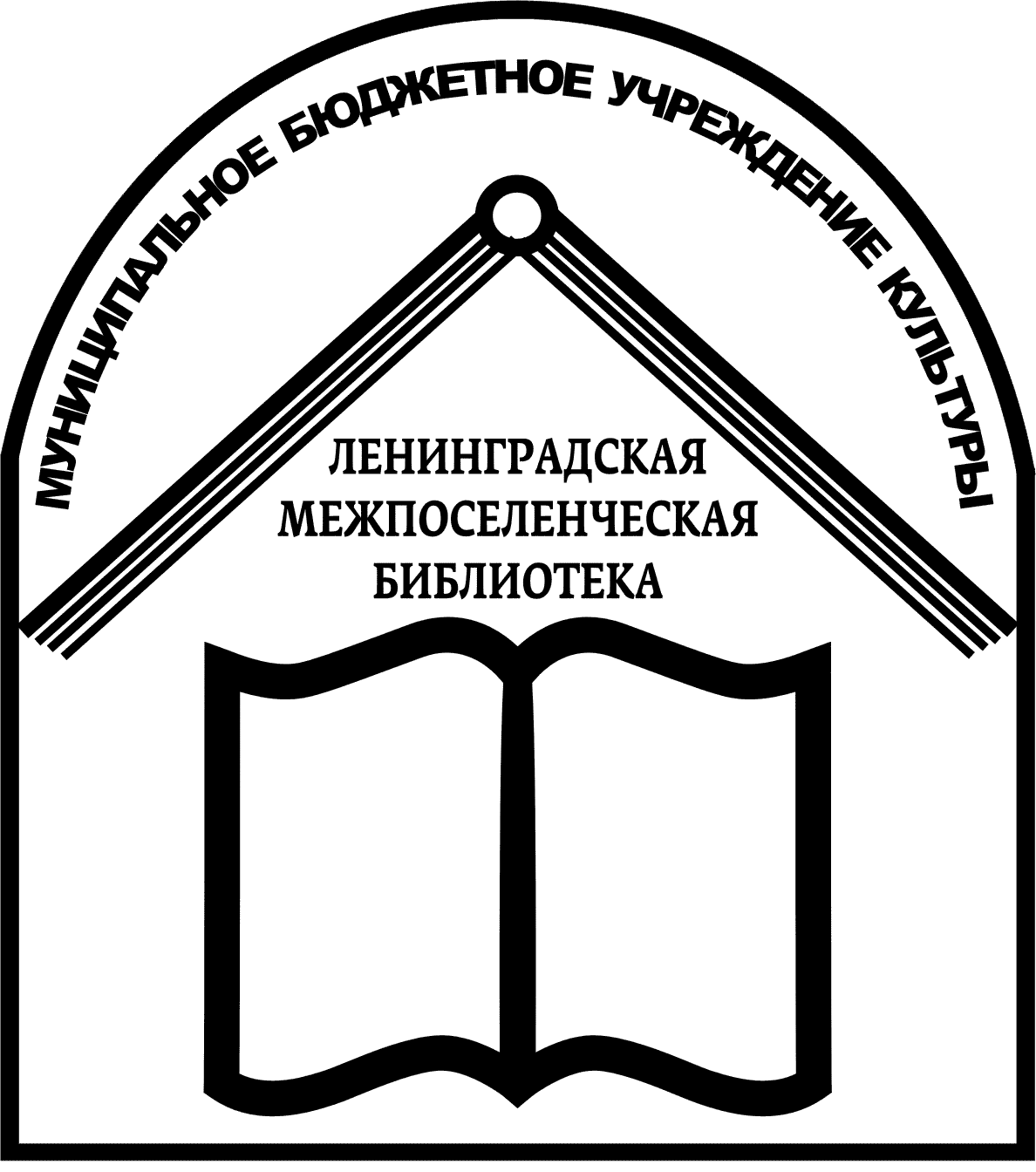 ЛЕНИНГРАДСКАЯ МЕЖПОСЕЛЕНЧЕСКАЯ БИБЛИОТЕКАПРИКАЗОт 09.01.2018  года                                                                                      №  7станица ЛенинградскаяО проведениимуниципального творческого конкурса очерков«Портрет на фоне истории»,посвященного  75-ой годовщине освобождения  Краснодарского края и Ленинградского района  от немецко-фашистских захватчиковВ целях активизации работы по патриотическому воспитанию; выявления и поддержки инициативных и талантливых читателей библиотек района; формирования чувства сопричастности к истории района, края; увековечивания ратного подвига народа в года ВОв,  п р и к а з ы в а ю:1. Провести с 11 января 2018 года по 05 февраля 2018 года муниципальный творческий конкурс очерков «Портрет на фоне истории», посвященный  75-ой годовщине освобождения  Краснодарского края и Ленинградского района  от немецко-фашистских захватчиков.2. Утвердить:2.1. Положение о проведении муниципального творческого конкурса очерков «Портрет на фоне истории», посвященного 75-ой годовщине освобождения Краснодарского края и Ленинградского района от немецко-фашистских захватчиков (Приложение № 1);2.2. Состав конкурсной комиссии (Приложение № 2).3.  Заведующим библиотеками:3.1. Организовать в учреждениях работу по реализации Конкурса;3.2. Предоставить конкурсные работы в методико-библиографический отдел МБУК «ЛМБ» в срок до 04 февраля 2018 года.4. Контроль за выполнением настоящего приказа возложить на заместителя директора по библиотечной работе и инновациям С.М. Гаделиа.Директор МБУК «Ленинградская межпоселенческая библиотека»                                                            А.А. Панасенко Приложение № 1  УТВЕРЖДЕНО приказом директора МБУК «ЛМБ»от 09.01.2018  года № 7 ПОЛОЖЕНИЕо проведении муниципального творческого конкурса очерков«Портрет на фоне истории»,посвященного 75-ой годовщине освобождения Краснодарского края и Ленинградского района от немецко-фашистских захватчиковМуниципальный творческий конкурс очерков «Портрет на фоне истории», посвященный 75-ой годовщине освобождения Краснодарского края и Ленинградского района от немецко-фашистских захватчиков (далее - Конкурс), проводится в целях формирования чувства сопричастности к истории района, края; увековечивания ратного подвига народа в года ВОв; выявления и поддержки инициативных, талантливых читателей библиотек района.Учредителями Конкурса являются МБУК «Ленинградская межпоселенческая библиотека».Цели и задачи Конкурса:воспитание у детей и молодежи чувства гордости и уважения к героям Великой Отечественной войны; выявление и поддержка инициативных и талантливых читателей библиотек района;формирование патриотических чувств сопричастности к истории родного района, края.Участники КонкурсаК участию в Конкурсе приглашаются читатели библиотек Ленинградского района.Участие в конкурсе всех библиотек и филиалов строго обязательно.Сроки проведения КонкурсаКонкурс проводится с 11 января 2018 года по 05 февраля 2018 года.Работы необходимо предоставить на электронный адрес методико-библиографического отдела МБУК «ЛМБ»: metodlenbibl@mail.ru                          04 февраля 2018 года. Работы, не предоставленные в срок, рассматриваться не будут.Подведение итогов Конкурса состоится 04 февраля 2018 года.Требования к конкурсным работам данной номинацииНа Конкурс принимаются очерки о судьбах ветеранов ВОв, наших земляков, чей жизненный путь может служить примером для подрастающего поколения.Предоставляемая на Конкурс работа должна отвечать следующим требованиям:- формат файла -  doc, docx;- поля  - слева – , справа – 10 мм, снизу и сверху – 20 мм;- шрифт – 14, Times New Roman;- интервал – 1,5;- фотография героя рассказа в формате JPEG;- оформленный титульный лист, на котором автор указывает: (Ф.И.О., количество полных лет, читателем какой библиотеки является, название работы, контактный телефон, фактический адрес проживания).Критерии оценивания представленных работКонкурсные работы будут оцениваться по следующим критериям:–	соответствие работы заявленной теме;–	аргументированность и глубина раскрытия содержания темы;–	грамотность и стиль изложения материала;–	оригинальность замысла;–	наглядность фотоматериала;–	сюжетная проработанность.Конкурсные материалы предоставляются в электронном виде.Подведение итогов КонкурсаПо итогам Конкурса будет определено по три призовых места.Победители и призеры Конкурса будут награждены почетными грамотами. Работы победителей и призёров войдут в сборник очерков «Потрет на фоне истории» МБУК «Ленинградская межпоселенческая библиотека».Заместитель директора по библиотечной работе и инновациям МБУК «ЛМБ »                                                               С.М. ГаделиаПриложение № 2   УТВЕРЖДЕНОприказом директора МБУК «ЛМБ»от 09.01.2018  №  7Состав конкурсной комиссии муниципального творческого конкурса очерков«Портрет на фоне истории»,посвященного 75-ой годовщине освобождения Краснодарского края и Ленинградского района от немецко-фашистских захватчиков Панасенко Анна Александровна- председатель оргкомитета, директор МБУК «Ленинградская межпоселенческая библиотека»;ГаделиаСофия Мовсесовна- заместитель председателя оргкомитета, заместитель директора МБУК «Ленинградская межпоселенческая библиотека» по библиотечному делу и инновациям;ПелипенкоНаталья НиколаевнаМарцевич Наталья ГенадьевнаПолинеко Олеся ВикторовнаСлавник Марина Александрова- главный библиограф МБУК «Ленинградская межпоселенческая библиотека; - заведующий отделом комплектования и обработки литературы МБУК «Ленинградская межпоселенческая библиотека»;- заведующий методико-библиографическим отделом МБУК «Ленинградская межпоселенческая библиотека»;- ведущий методист по работе с детьми МБУК «Ленинградская межпоселенческая библиотека».